Народное творчество в песнях и танцах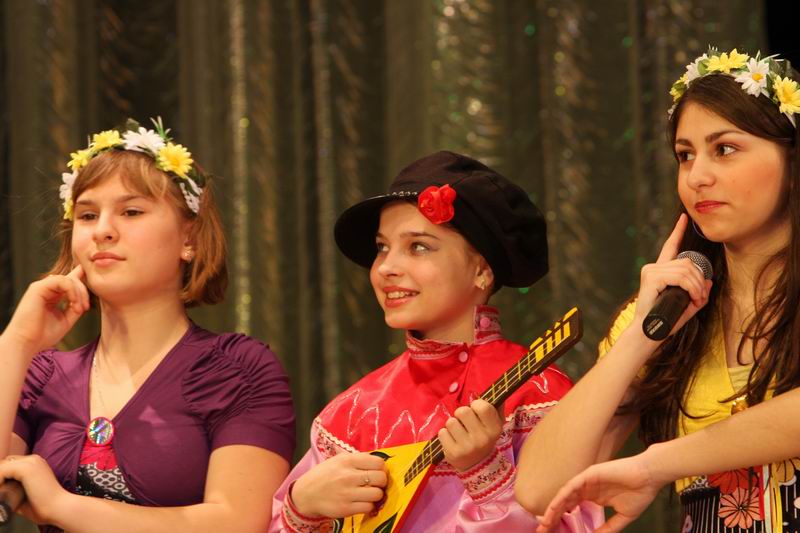 Составили:  учитель музыки 1 квалификационной категории Крайнева Л.А.Внеклассное мероприятие в начальной школе«Русское народное творчество в песнях и танцах»Цели: 1.Выявить связь русской народной песни с жизнью и бытом русского человека.          2. Выделить особенности таких жанров русского  народного творчества  как колыбельные,      хороводные и плясовые,  частушки.          3.Исполнить песни различных жанров.          4.Воспитание интереса к народному творчеству.Ход мероприятия1.Вступительное слово - Каждое произведение народного творчества – чудо. Никто не задумывал его с карандашом в руке, да и вообще в один присест не складывал. Долгие века звучит оно в минуты радости и тоски и тут же творится. Что-то, порой незаметно, а порой и сознательно меняется, подправляется, сокращается или дополняется. Поэтому мы и говорим, что фольклор создаётся всем народом. Народная мудрость, народные знания, т.е. весь опыт народа, вся его жизнь. А вместе с этим и душа человека русского, его характер заключены в фольклоре. - Начнем наше путешествие по народному творчеству с песни.Слайд 1. Народные песни- это неистощимый источник русской истории, русского уклада жизни, русской души.Слайд 2. Родился малыш, и сейчас же звучали для него песни в доме: колыбельные. Какие они? (Нежные, ласковые, с певучей мелодией спокойного характера).Исполняются детьми  колыбельные Баю, баюшки, бай, бай,Ты собаченька, не лай,И гудочек не гуди,Нашу Маню не буди.А в старинных колыбельных есть еще образы как бы живых существ: Сон, Дрема, Угомон, Кот. Колыбельная песенка все время старается создать образ покоя, тишины:Киса, кисонька, коток,Киса – серенький хвосток,Прийди, киса, напевать,Приди Ванечку качать.Уж как я тебе, коту,За работу заплачу –Дам кусок пирогаИ кувшин молока,Ешь ты, котя, не кроши,Котя, больше не проси.Слайд 3.  Вот он вырастет, этот паренек, что пищит в зыбке, станет настоящим мужиком:Слайд 4. В старину зыбку или люльку привязывали к концу длинного гибкого шеста, и качала ее мать. А мать уйдет – садится няня ( это может быть и бабушка, и сестра, и просто соседская девчонка лет семи – восьми – всех называли няней ). И поет няня – то ли себе, то ли малышу – будет он большим, добрым и всех будет благодарить, кто его растил, и подарками одаривать.Байки – побайки,Матери – китайки,А отцу – то кумачу,Братцу – бархату,А сестрице – голубице –Ленту алую,А няньке – платок.Слайд 5. А когда уж совсем устанет няня, рассердится, она и попугать может: Баю – баюшки – баю,Колотушек надаю,Колотушек двадцать пять,Будет лучше Ваня спатьСлайд 6-7. А уж хороводится, играть да плясать сам Бог велел! На гулянья девушки и наряды самые яркие надевали.Выходи, народ, становись в хоровод! Хороводы бывают женские и смешанные. Исполняются чаще по кругу, обычно сопровождаются песней.Исполняется песня «Как у наших у ворот» (инсценирование песни).Как у наших у ворот.

Как у наших у ворот
Муха песенки поет.
Ай, люли, вот поет,
Ай, люли, вот поет.

Комар музыку ведет,
Стрекоза плясать идет.
Ай, люли, вот идет,
Ай, люли, вот идет.
Стрекоза плясать пошла,
Муравья с собой взяла.
Ай, люли, вот взяла,
Ай, люли, вот взяла.

"Муравейка, милый мой,
Попляши-ка ты со мной!"
Ай, люли, ты со мной,
Ай, люли, ты со мной.

"Уж я рад бы поплясать,
Да уж очень я устал!"
Ай, люли, я устал,
Ай, люли, я устал.Слайд 8-9. А теперь потешим себя весёлой плясовой- «Саратовский перепляс»!Русская пляска, вид русского народного танца.Русские пляски есть медленные и быстрые, с постепенным ускорением темпа. Перепляс носит характер соревнования. Для женского танца характерны плавность, величавость, лёгкое кокетство, игра с платочком; пляска мужчин отличается удалью, ловкостью, широтой, юмором.Слайд 10-11. А где праздник: там и частушка под язык"Частушка
-народная песенка
-четверостишие или
двустишие лирического,
злободневного, задорно-
шутливого содержания"Словарь русского языка.
Ожегов С.ИСлайд 12Частушка –это короткие рифмованные песенки. Исполняются частушки под гармонь, баян, балалайку, инструментальный ансамбль, а часто без всякого музыкального сопровождения. Тем и хороши частушки, что сочинять их можно самим и петь в них о самих себе.Слайд 13.Исполняются “ Частушки”.1.Мы частушек много знаемИ хороших, и плохих.Хорошо тому послушать,Кто не знает никаких.2. А мы русские ребята,Мы нигде не пропадём!Если надо, мы станцуем,Если надо, мы споём!3. По деревне я пошла,Ванечку увидела.Под кустом сидел и плакал:- Курица обидела!4. Кипятила молоко,
Отошла недалеко.
Подхожу к нему опять:
Молока уж не видать.5. Закопченную кастрюлю
Юля чистила песком.
Три часа под душем Юлю
Мыла бабушка потом.6. Хлебом-солью всех встречаем,
Самовар на стол несем.
Мы за чаем не скучаем,
Говорим о том, о сем.Слайд 14. Мальчик идёт с самоваром в руках:Ай, да молодцы, славно у вас получается.Выносит самовар, обращается к детям:Я иду, иду, иду,Самовар в руках несу,Самовар в руках несу,Прибауточку пою."С чая лиха не бывает!",- Так в народе говорят.Чай - здоровье, всякий знает,Пей хоть пять часов подряд!Слайд 15. Девочка выносит поднос с угощением:Тары-бары-растабары,Выпьем чай из самовараС сушками, ватрушкамиИ с блинами русскими!Приятного аппетита!Все пьют чай, звучит русская народная мелодия в грамзаписи.Слайд 16.-Спасибо за внимание.Вырастешь большой,Недосуг будет спать,Надо дело работать,Сеять, веять, боронить,Огород городить,В лес по ягоды бродить,По коровушку ходить.